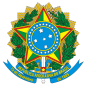 Ministério da Educação                                                                            EDITAL Nº109/2022ANEXO IVDEFINIÇÃO DE NÍVEL DE MATURIDADE TECNOLÓGICADefine-se o Nível de Maturidade Tecnológica (Technology Readiness Level - TRL) sistemática que permite avaliar, em um determinado instante, o nível de maturidade de uma tecnologia particular. A escala de maturidade ou prontidão tecnológica varia de 1 a 9 e, com base nas entregas/resultados relacionados a cada nível, pode ser assim descrita (conforme norma ISO 16290:20131):TRL 1 – Princípios básicos observados e reportados.TRL 2 – Formulação de conceitos tecnológicos e/ou de aplicação.TRL 3 – Estabelecimento de função crítica de forma analítica ou experimental e/ou prova de conceito. TRL 4 – Validação funcional dos componentes em ambiente de laboratório.TRL 5 – Validação das funções críticas dos componentes em ambiente relevante. TRL 6 – Demonstração de funções críticas do protótipo em ambiente relevante. TRL 7 – Demonstração de protótipo do sistema em ambiente operacional.TRL 8 – Sistema qualificado e finalizado.TRL 9 – Sistema operado e comprovado em todos os aspectos de sua missão operacional.